Contenu pédagogique de la formationSuivi de Projets / GDSdurée : 2 jours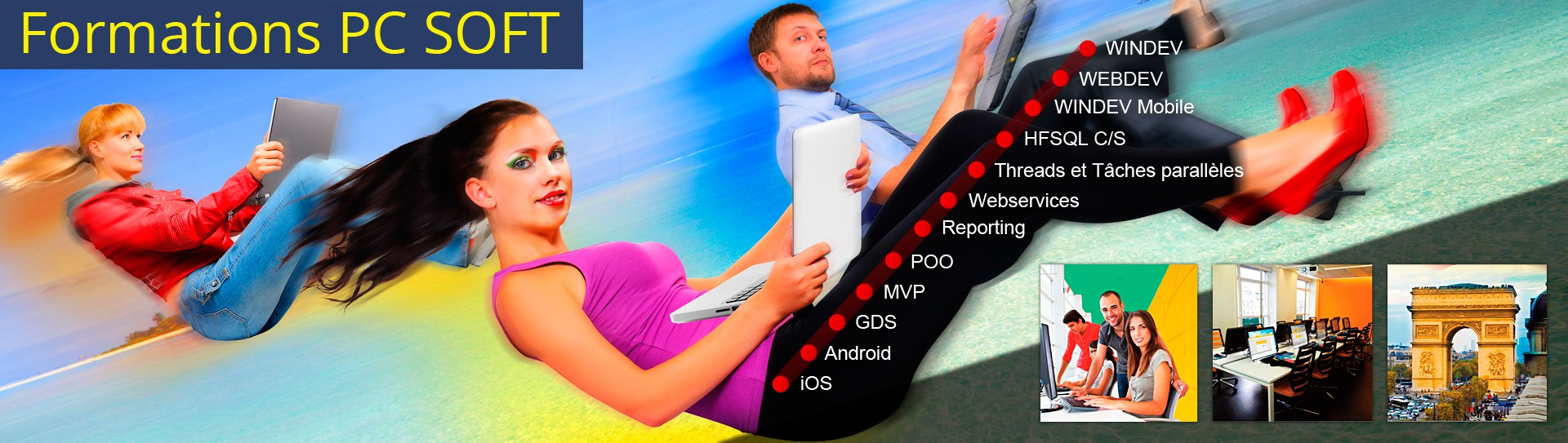 Pré-requis (à qui s'adresse cette formation ?)Cette formation pour développeurs est destinée aux utilisateurs ayant une bonne connaissance des environnements de développement PC SOFT ou ayant préalablement suivi une formation "Fondamentaux 1".ObjectifsVous apprendrez à :- Le Gestionnaire de Sources- Les Centres de Contrôle- Etc.Moyens pédagogiques, techniques et d'encadrementPour chaque stagiaire, il est mis à disposition :- Un support de cours papier- Un bloc note- Un styloLe formateur qui assure la formation est un salarié PC SOFT expérimenté.Moyens de suivi de l'exécution de la formationUne attestation de fin de formation est remise à chaque stagiaire.Programme (détails de cette formation)1. Les Centres de Contrôle- Manager un projet : organiser, estimer et attribuer les tâches de chacun (Centres de Contrôle, Planning des tâches).- Mettre en place sa méthode de travail (Agile, Scrum, XP, ...).- Maîtrisez les délais de livraisons (Burn down chart, Diagramme de Gantt , Dépendances de tâches) (nouvelles fonctionnalités)- Suivre les équipes de développement , maîtriser les délais de livraison et anticiper les dépassements de planning(Sprints, Analyse d'impact, ...).- Gérer les FeedBack utilisateurs et utiliser les spools (demandes client, gestion des incidents).2. La BAL messagerie interne orientée projet développement- Faire circuler l'information dans l'équipe grâce aux outils de messagerie orientés développement (notifications auto, information partagée, ...).3. Le Gestionnaire de Sources- Installation et paramétrage d'un serveur GDS local.- Utilisation d'un GDS dans le Cloud pour accéder depuis n'importe où à vos projets.- Mettre en place un travail collaboratif pour développer à plusieurs sur les mêmes projets (GDS) : centralisation de toutes les ressources logiciels (sources, IHM, analyse,...).- Étudier l'approche qualimétrique du code (taux de commentaires, tests obligatoires, politique de réintégration,...).- Gérer les droits de chacun sur les projets (verrouillage).- Factoriser le codage et améliorer la maintenance grâce au partage d'éléments.- Maîtriser le versioning d'application et réagir efficacement aux régressions logicielles :- Branches de développement,- Étiquetage (label, marquage, traçabilité des versions),- Restauration d'historique (revenir en arrière sur une version antérieure),- Identification des différences entre versions de sources. Fusion (merge) des sources.- Garder une haute disponibilité grâce au développement nomade.- Maintenir et sécuriser les bases de source (sauvegarde, purge, restauration).Conditions générales : Durée :                2 jours